        Gregorčičeva 20–25, Sl-1001 Ljubljana				T: +386 1 478 1000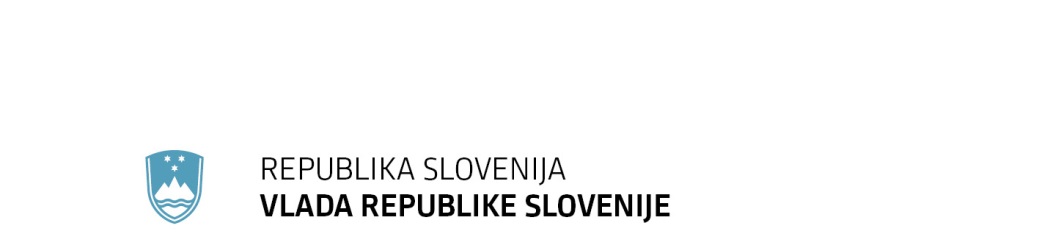 				F: +386 1 478 1607				E: gp.gs@gov.si				http://www.vlada.si/Številka: 	Datum:		 Izvedbeni načrt za izpolnjevanje kriterijev in zavez Republike Slovenije za Stalno strukturno sodelovanje na področju varnosti in obrambe Evropske unije (PESCO)Pravna podlaga: Zavezujoče skupne zaveze (Council Decision (CFSP) 2017/2315: 11 December 2017) in Priporočila Sveta 2021/C 464/01: 16 November 2021PODROČJE »A«“sodelovati od začetka veljavnosti Lizbonske pogodbe, da bi dosegle dogovorjene cilje glede višine odhodkov za naložbe v obrambno opremo in te cilje redno preverjale ob upoštevanju varnostnega okolja in mednarodnih odgovornosti Unije.”Zaveza 1: Redno povečevanje proračuna za obrambo v realnih vrednostih, da bi uresničili dogovorjene cilje.    Zaveza 2: Srednjeročno postopno povečevanje odhodkov za naložbe v obrambo, tako da bodo predstavljali 20 % vseh odhodkov za obrambo (skupno merilo) in zapolnili vrzeli v strateških zmogljivostih s sodelovanjem pri projektih za razvoj obrambnih zmogljivosti v skladu z načrtom za razvoj zmogljivosti (CDP) in usklajenim letnim pregledom na področju obrambe (CARD). Zaveza 3: Okrepitev strateških skupnih projektov in projektov sodelovanja za razvoj obrambnih zmogljivosti. Takšni skupni projekti in projekti sodelovanja bi morali biti sofinancirani iz evropskega obrambnega sklada (v nadaljevanju: EDF), če je to potrebno in primerno.Zaveza 4: Povečevanje deleža odhodkov za raziskave in tehnologijo na področju obrambe, da se približa 2 % skupnih odhodkov za obrambo (skupno merilo).Zaveza 5: Spodbujati države članice, da njihove NIP upoštevajo vsako leto, da delijo njihove izkušnje pri načrtovanju in prispevku k izpolnjevanju zavez od 1 do 4, ob upoštevanju bolj določenih ciljev za te zaveze. Ob koncu leta 2025 bo narejena revizija teh zavez, ki bo temeljila na podatkih o porabi posredovanih v NIP z namenom, da se prilagodijo kazalniki in cilji za posamezne zaveze in njihova potrditev na Svetu. PODROČJE »B«“med seboj, kolikor je mogoče, prilagoditi svoje obrambne sisteme, zlasti z usklajenim ugotavljanjem vojaških potreb, združevanjem in po potrebi s specializacijo svojih obrambnih sredstev in zmogljivosti ter spodbujanjem sodelovanja pri usposabljanju in logistiki.”Zaveza 6: Imeti pomembno vlogo pri razvoju zmogljivosti v EU, med drugim tudi v okviru usklajenega letnega pregleda na področju obrambe (CARD), da bi zagotovili razpoložljivost potrebnih zmogljivosti za doseganje ravni ambicij v Evropi.Zaveza 7: V največji možni meri podpirati usklajeni letni pregled na področju obrambe (CARD), pri tem pa upoštevati, da je pregled prostovoljen, in posamezne omejitve vključenih držav članic.Zaveza 8: Sprejeti zavezo, da bo prihodnji Evropski obrambni sklad (EDF) intenzivno vključen v večdržavna javna naročila z dokazano dodano vrednostjo za EU.Zaveza 9: Pripraviti usklajene zahteve za vse projekte za razvoj zmogljivosti, o katerih so se dogovorile vključene države članice.Zaveza 10: Preučiti možnosti za skupno uporabo obstoječih zmogljivosti zaradi optimizacije razpoložljivih virov in izboljšanja njihove splošne učinkovitosti. Zaveza 11: Zagotavljati boljše sodelovanje na področju kibernetske varnosti, na primer pri izmenjavi informacij, usposabljanju in operativni podpori. PODROČJE »C«“prejeti konkretne ukrepe za krepitev razpoložljivosti, interoperabilnosti, prožnosti in sposobnosti razmeščanja sil, zlasti z oblikovanjem skupnih ciljev glede uporabe sil, vključno z morebitnim preverjanjem nacionalnih postopkov odločanja.”Zaveza 12: Glede razpoložljivosti in razmeščanja sil se sodelujoče države članice zavezujejo naslednje:12.1. Hkrati z morebitno razmestitvijo bojnih skupin EU dati na razpolago strateško premestljive formacije, da bi uresničili raven ambicij EU. Ta obveznost ne vključuje sil v pripravljenosti. 12.2. Oblikovati stabilen instrument (npr. bazo podatkov), ki bo dostopen le vključenim državam članicam in prispevajočim državam, da bi evidentirali razpoložljive zmogljivosti in zmogljivosti za hitro razmeščanje ter olajšali in pospešili proces oblikovanja sil (Force Generation Process).12.3. Prizadevati si za pospešitev političnih prizadevanj na nacionalni ravni, med drugim tudi z možnostjo pregleda nacionalnih postopkov za sprejemanje odločitev.12.4. V okviru sredstev in zmogljivosti za operacije SVOP (npr. EUFOR) in misij (npr. misije EU za usposabljanje) zagotavljati znatno podporo - z osebjem, opremo, usposabljanji, pomočjo pri vajah, infrastrukturo ali drugače - o kateri je soglasno odločil Svet, brez poseganja v odločitve glede operacij v okviru SVOP in brez poseganja v morebitne ustavne ovire.12.5. Bistveno prispevati k bojnim silam EU z načelno potrditvijo prispevkov vsaj štiri leta vnaprej, z obdobjem pripravljenosti v skladu s konceptom bojnih sil EU, ter obveznostjo, da izvajajo vaje bojnih sil EU za skupne bojne sile EU (država nosilka) in/ali sodelujejo pri teh vajah (vse države članice EU, ki sodelujejo v bojnih silah EU).12.6. Poenostaviti in standardizirati čezmejni vojaški promet v Evropi, da bi omogočili hitro napotitev vojaške opreme in osebja.Zaveza 13:  Glede interoperabilnosti sil se sodelujoče države članice zavezujejo naslednje:13.1. Države članice bodo razvijale interoperabilnost svojih sil tako, da se bodo dogovarjale o skupnih merilih za vrednotenje in potrjevanje za skupne bojne sile EU, ki bodo skladna z Natovimi standardi, obenem pa ohranile nacionalno certificiranje;13.2. Države članice bodo razvijale interoperabilnost svojih sil tako, da se bodo dogovarjale o tehničnih in operativnih standardih za sile in hkrati soglašale, da je treba zagotoviti interoperabilnost z Natom.13.3. Države članice bodo razvijale interoperabilnost svojih sil tako, da bodo optimizirale mednarodne strukture: vključene države članice bi se lahko zavezale, da se bodo pridružile glavnim obstoječim in morebitnim prihodnjim strukturam, ki so vključene v evropsko zunanje delovanje na vojaškem področju, in imele tam dejavno vlogo (EUROCORPS, EUROMARFOR, EUROGENDFOR, MCCE/ATARES/SEOS). Zaveza 14: Prizadevati si za ambiciozen pristop k skupnemu financiranju vojaških operacij in misij v okviru SVOP, kar bo opredeljeno kot skupni stroški v skladu s sklepom Sveta o Atheni. PODROČJE »D«“sodelovati, da bi zagotovile sprejetje potrebnih ukrepov za zapolnitev vrzeli ugotovljenih v okviru "Mehanizma razvoja zmogljivosti" tudi z več-državnim pristopom in brez poseganja v naloge v okviru Organizacije Severnoatlantske pogodbe.”Zaveza 15: Pomagati odpraviti pomanjkljivosti pri zmogljivostih, ugotovljene v načrtu za razvoj zmogljivosti in letnem pregledu na področju obrambe. Ti projekti za zmogljivost bodo povečali strateško avtonomijo Evrope in okrepili tehnološko in industrijsko bazo evropske obrambe.Zaveza 16: Prednostno obravnavati pristop evropskega sodelovanja, da bi odpravili pomanjkljivosti v zmogljivostih, ugotovljenih na nacionalni ravni, in praviloma uporabljali izključno nacionalni pristop le, če je bil takšen pregled že opravljen.Zaveza 17: Sodelovati pri vsaj enem projektu v okviru PESCO, ki razvija ali zagotavlja zmogljivosti, ki so jih države članice opredelile kot strateško pomembne.PODROČJE »E«“sodelovati, kjer je to primerno, pri razvoju večjih skupnih ali evropskih programov opremljanja v okviru Evropske obrambne agencije.”Zaveza 18: Uporabljati EDA kot evropski forum za razvoj skupnih zmogljivosti in smatrati Organizacijo za oborožitveno sodelovanje (OCCAR) kot najprimernejšo organizacijo za upravljanje programov sodelovanja.Zaveza 19: Zagotavljati, da bodo vsi projekti v zvezi z zmogljivostmi, ki jih vodijo vključene države članice, prispevali h konkurenčnejši evropski obrambni industriji prek ustrezne industrijske politike, v okviru katere bo zagotovljeno, da ne bo nepotrebnega prekrivanja.Zaveza 20: Zagotoviti, da bodo imeli programi sodelovanja, ki morajo koristiti le subjektom, ki imajo dokazano dodano vrednost na ozemlju EU in prevzemne strategije, ki so jih sprejele vključene države članice, pozitiven učinek na tehnološko in industrijsko bazo evropske obrambe.Dosežki v2023Načrt za2024-2025Obrambni izdatkiOcena za leto 2023 (podatki niso dokončni)844.639.173 EUR879.998.825 EUR za leto 2024970.251.841 EUR za leto 2025Obrambni izdatki kot % BDPOcena za leto 2023 (podatki niso dokončni)1,34 % BDP1,31 % BDP za leto 20241,36 % BDP za leto 2025Dosežki v2023Načrt za2024-2025Investicijski odhodki                                                                                                                                                                                       Ocena za leto 2023 (podatki niso dokončni)201.752.571 EUR240.018.819 EUR v letu 2024315.890.888 EUR v letu 2025Investicijski odhodki                                                                                                                                                                                       kot % OIOcena za leto 2023 (podatki niso dokončni)23,9 % OI27,3 % OI v letu 202432,6 % OI v letu 2025Dosežki v2023Načrt za2024-2025Zaveza 3Skupni kolaborativni projekti za raziskave in tehnologijo (R&T): 6,7 % skupnih R&T izdatkov je bilo namenjenih kolaborativnim R&T projektom. Odstotek je nizek zaradi izrednega povečanja R&T sredstev v proračunu MO, kar je razlog, da nismo dosegli pričakovani 20 %- ni prag. Kljub nizkemu odstotku kolaborativnih R&T projektov, pa je relalizirano nominalno povečanje R&T sredstev za kolaborativne R&T projekte, saj je le-ta v nominalnem znesku višja za 73% v primerjavi z istim obdbojem v lanskem letu. SI entitete so v letu 2023 (razpis EDF 2022) v okviru EDF razpisa sodelovale v sedmih (7) prijavah, za katere je ministrstvo izdalo šest (6) pisem podpore. V okviru EDF nadaljujemo s spremljanjem petnajstih (15) izbranih projektov iz predhodnih let ter dveh (2) dodatnih projektov na podalgi rezultatov ocenjevnja EDF projektov v letu 2023 (razpis EDF 2022). Aktivno smo sodelovali tudi pri osemnajstih (18) EDA projektih. V obdobju 2024-2025 načrtujemo doseganje R&T izdatkov za R&T kolaborativne projekte v deležu okoli 10 – 12 %. Zmanjšanje je še vedno posledica velikega povečanja skupnih sredstev za R&T v obrambnem proroačunu. Kljub temu bomo nadalje spodbujali prijave v EDF in nominalno povečali sredstva za kolaborativne projekte.Dosežki v2023Načrt za2024-2025Obseg sredstev za raziskave in tehnologijoOcena za leto 2023 (podatki niso dokončni)11.759.81123.000.000 EUR za leto 202423.380.000 EUR za leto 2025Obseg sredstev za raziskave in tehnologijo kot % OIOcena za leto 2023 (podatki niso dokončni)1,39 % OI2,61 % OI v letu 20242,41 % OI v letu 2025Dosežki v2023Načrt za2024-2025Zaveza 5Delovna skupina PESCO na Ministrstvu za obrambo se je redno srečevala in preverjala stanje na področju PESCO. Slovenija je zagotovila redni letni pregled izvedbenega načrta in izpolnjevanja zavez. Na nacionalni ravni so bili izvedeni letni pregled nacionalnih načrtov, v okviru Nato in EU je Slovenija zagotovila potrebne podatke v sklopu DPCS in EUMCQ.Vsi nacionalni dokumenti iz področja planiranja vključujejo zaveze glede sodelovanja v Skupni obrambni in varnostni politiki ter posledično spremljanje izpolnjevanja vključenih zavez. Izvajanje zavez strateških in dolgoročnih dokumentov spremljata, odvisno od dokumenta, Vlada ali Državni zbor RS skupaj s pristojnimi telesi.V začetku leta 2024 so bili v okviru CARD izpeljani dvostranski pogovori z EDA.Slovenija bo zagotavljala preglede nacionalnih planskih dokumentov in z namenom transparentnosti omogočila vpogled v ključna poročila tako EU kot Natu. V okviru priprave nacionalnih strateških in planskih dokumentov bodo smiselno upoštevane tudi prioritete ter potrebe s področja planiranja zmogljviosti EU.V okviru PESCO bo nadaljevala z izpolnjevanjem svojih obveznosti in letno poročala o napredku v okviru nacionalnih izvedbenih načrtov (NIP).Delovna skupina PESCO na ministrstvu se bo nadalje srečevala in preverjala stanje na področju PESCO. Slovenija bo zagotovila redni letni pregled izvedbenega načrta in izpolnjevanja zavez.Izpolnjevanje zavez bo preverjeno preko nacionalnih pregledov in v sklopu procesov CARD, PESCO ter preko posredovanja odgovorov v okviru DPCS in EUMCQ.Dosežki v2023Načrt za2024-2025Zaveza 6Slovenija je stremela k vzpostavitvi podlag za prihodnjo krepitev obrambnih zmogljivosti s ciljem izgraditi sodobno vojaško organizacijo, ki bo sposobna zagotavljati varnost lastnega ozemlja ter sodelovati v skupnih operacijah z zavezniškimi in partnerskimi državami.V letu 2023 sta bila sprejeta Resolucija o splošnem dolgoročnem programu razvoja in opremljanja SV do leta 2040 (ReDPROSV40) ter Srednjeročni obrambni program RS za obdobje 2023-2028 (SOPR 2023-2028), ki smiselno upoštevata tudi evropske obrambne prioritete in zaveze ter naslavljata sodelovanje v različnih obrambnih iniciativah. Pri izdelavi dokumentov so bili upoštevani tudi cilji določeni v Strateškem kompasu, EU Prioritete zmogljivosti, ugotovitve CARD 2022, zaveze PESCO ter druge skupne iniciative.Vsebina novih dokumentov je prilagojena spremenjenim varnostnim okoliščinam, ki so posledica vojne v Ukrajini. Novi dokumenti predvidevajo hitrejše zviševanje obrambnih izdatkov, znatno povečanje obrambnih izdatkov, namenjenih raziskavam, razvoju in inovacijam, ki bodo letno dosegali najmanj 2 % skupnih obrambnih izdatkov. Zaradi sprememb v mednarodnem varnostnem okolju je Ministrstvo za obrambo nadaljevalo aktivnosti v zvezi s prenovo Obrambne strategije, sprejem katere je predviden v letu 2024. V letu 2024 je načrtovan sprejem nove Obrambne strategije Republike Slovenije, ki smiselno upošteva tudi evropske prioritete in zaveze ter naslavljala sodelovanje v različnih obrambnih iniciativah. Pri izdelavi dokumenta so bili upoštevani tudi cilji določeni v Strateškem kompasu, ter drugi vidiki Skupne varnostne in obrambne politike EU. Vsebina strategije je prilagojena spremenjenim varnostnim okoliščinam, ki so posledica vojne v Ukrajini.Smiselno bodo upoštevana priporočila in ugotovitve procesa CARD pri odločitvah o sodelovanju v skupnih zmogljivostnih projektih PESCO in EDF, ki bodo prispevali k zapolnitvi zmogljivostnih primanjkljajev EU. Slovenija bo iskala sinergije pri projektih modernizacije ter raziskav, razvoja in inovacij, načrtovanih v novih dolgoročnih in srednjeročnih planskih dokumentih.Dosežki v2023Načrt za2024-2025Zaveza 7Slovenija je prispevala podatke za potrebe Evropske obrambne agencije (EDA) ter Vojaškega odbora EU (EUMC) v okviru procesa CARD in drugih iniciativ.Pri pripravi dokumentov so bile smiselno upoštevane tudi ugotovitve CARD in pregleda PESCO (glej Zavezo 6). Slovenija je sodelovala v procesu prenove prioritet razvoja zmogljivosti(CDP).Slovenija bo redno posodabljala podatke posredovane v podatkovne zbirke CODABA in EUCLID. Nadaljevala bo s posredovanjem podatkov za EUMCQ. Tekom procesa CARD bo predložila potrebne podatke ter iskala nove kolaborativne priložnosti. Z nadaljnjim sodelovanjem v CARD bomo prispevali k pregledu celovitega stanja nad razvojem zmogljivosti EU. Pri tem se bodo smiselno upoštevala tudi priporočila in ugotovitve procesa pri odločitvah o sodelovanju v skupnih zmogljivostnih projektih PESCO in EDF, ki bodo prispevali k zapolnitvi zmogljivostnih primanjkljajev EU.Dosežki v2023Načrt za2024-2025Zaveza 8V letu 2023 smo sodelovali v skupnih razvojnih projektih EDF, za katere pričakujemo, da bodo uspešno rezultirali v produktu, ki bodo lahko predmet skupnega javnega naročanja. Izpostaviti je treba področje RKBO s PESCO projektom CBRN SaaS, kot tudi področje energetike s projektom INDY, ki je del OEF PESCO projekta.Poleg tega smo se v letu 2023 vključili v skupna naročila, skladno z našimi potrebami predvsem na področju streliva.Izražanje podpore skupnim projektom EDF in sodelovanje v projektih EDA Ad Hoc Cat B, skladno s prioritetami razvoja zmogljivosti SV in možnosti skupnih nabav (če bo to interes tudi drugih držav članic), v kolikor bo to možno glede na rezultate projektov ter razpoložljiva finančna sredstva MO. Implementirati zaključene projekte v obrambne zmogljivosti preko skupnih nabav ali neposredne nabave, odvisno od interesa sodelujočih držav.Prav tako v obdobju med leti 2024 in 2025 načrtujemo aktivno sodelovanje v skupnih naročilih.Dosežki v2023Načrt za2024-2025Zaveza 9 Nadzor JRKB kot storitev (CBRN SaaS)V projektu v okviru projektne skupine in v okviru delovne skupine sodeluje 18 oseb samo za izvajanje projekta. V letu 2023 je bilo izvedenih več avdio-video sestankov na daljavo in 11. in 12. sestanek nadzorno-usmerjevalnega odbora (PAMG). Delovna skupina za standardizacijo (EG STAN) je nadaljevala delo vezano na sezname standardov, njihove dopolnitve, povezave z EDSTAR ter dopolnjevala Načrt upravljanja s standardizacijo na projektu. Delovna skupina za testiranje, certificiranje in kakovost (EG TQC) je nadaljevala delo vezano na vinjete in pravila delovanja, ki so bila podlaga za pripravo industrijskega konzorcija in ostalih deležnikov v letu 2023 za pričetek testiranj tehničnih demonstratorjev.  V drugi polovici leta 2023 sta bili izvedeni dve testiranji tehničnih demonstratorjev, prvo je organizirala oktobra Madžarska, drugo pa novembra Slovenija.  Avstrija kot vodilna država je pripravila predlog projektnega dogovora (Dopolnilo št. 3 projektnega dogovora PESCO projekta CBRN SaaS) za Fazo 2, ki ga bodo po usklajevanju podpisale države, ki nameravajo sodelovati v Fazi 2.Pospešena komunikacija se bo odvijala na ravni med vodilno državo Avstrijo, EDA in ostalimi EU državami, ki bi želele pristopiti v Fazo 2.V mesecu marcu se načrtuje tretje testiranje tehničnih demonstratorjev, ki ga bo organizirala Hrvaška. Zadnje v vrsti testiranj bo izvedeno meseca aprila v Avstriji, kjer se načrtuje “Live DEMO show” (APR2024), nato pa sledi še uraden zaključek Faze 1 projekta MAJ/JUN 2024.Če bodo dogovarjanja med EU državami za vstop v Fazo 2 uspešna, se bo v drugi plovici leta 2024 in 2025 nadaljevalo s Fazo 2.Slovenija je sprejela odločitev, da bo sodelovala v Fazi 2.Omrežje za pomorski nadzor (Maritime Surveillance – MARSUR)Slovenija sodeluje v skupini MARSUR kot “Participating Member States (pMS)” s statusom osnovnega brezplačnega članstva, oziroma opazovalke. Slovenija je nadaljevala z udeležbo v upravni skupini MMG.Nadaljevati z udeležbo Slovenije v upravni skupini MMG. Polnopravno članstvo Slovenije pod trenutnimi pogoji delovanja MARSUR ni predvideno.Večnacionalna medicinska enota (Multinational Medical Modular Unit - M3U)V letu 2023 se je nadaljevalo sodelovanje na sestankih v M3U fizično ali preko avdio-video konferenc.Predvideno je redno nadaljevanje sodelovanja.Trg satelitskih komunikacij EU SATCOMMARKETV letu 2023 sta slovenska predstavnika v EU Satcom Market ohranila stik z aktivnostmi in novostmi medtem ko pa se predvidenega letnega srečanja v fizični obliki nista udeležila. Slovenska vojska v letu 2023 storitev projekta ni uporabljala, ker so za operativne potrebe zadoščale storitve iz pogodb, ki so bile sklenjene pred pristopom k projektu (AVG2020).V letu 2024 je predvideno spremljanje ponudb iz osnovnega kataloga storitev in fizična udeležba enega predstavnika na letnem sestanku v jeseni. V primeru operativnih potreb in ugodnem ceniku SatComMarket se lahko izvedejo tudi morebitni nakupi opreme ali storitev.V letih 2025-26 se predvideva enak obseg angažiranosti kot v letu 2024.Program helikopterskih vaj (Helicopter Exercise Programme - HEP)Večnacionalni center helikopterskih vaj (MHTC)V letu 2023 so bile izvedene naslednje aktivnosti:MVV HOT (FIRE) BLADE 2023 (PORTUGAL, AFB Base Aerea N.11 BEJA) – neudeležba zaradi usposabljanja SOATU posadk v MSAP Zadar.MHTC (PORTUGAL, AFB Sintra):EDA COMAO Planning Course – neudeležba zaradi MSAP;Steering Board Meeting (EDA);EDA Tactical Symposium (NOV 2023).V letu 2024-25 se načrtuje naslednje aktivnosti:MHTC Training:Helicopter Tactics Course – MHTC JAN 2024Electronic Warfare Course - EWHelicopter Tactics Course (MHTC HTC) – JAN 2024EDA Tactical Symposium (JAN 2024)Steering Board Meeting (EDA) – FEB 2024 COMAO Planning Steering Board Meeting MHTC BLADE ExerciseDiplomatska dovoljenja za prelete vojaških zrakoplovov (Diplomatic Clearances - DIC)Po pristopu k podpisu tehničnega sporazuma leta 2019, se je vsebina dokumenta v letu 2022 in 2023 tudi izvajala. Vojaški letalski organ GŠSV ostaja skrbnik informacij, ki jih je RS objavila na portal EDA DIC.Nadaljevanje z izvajanjem sporazuma.Souporaba rezervnih delov (Sharing of Spare Parts – SoSP)Izvedba vaje/delavnice po SoSP in hkratno testiranje informacijskega orodja maja 2023 na Finskem. V letu 2023 so bili izvedeni naslednji sestanki:SoSP Exercise,SoSP AHWG Meeting, Future Workshop,17th Logistic support Meeting.V letu 2023 je predstavnik belgijskih zračnih sil posredoval cca. 20 povpraševanj po nadomestnih delih, ki so se vsa nanašala na letala tipa F-16 in v manjši meri na C-130. Na praktično vsa povpraševanja je bil naš odgovor glede razpoložljivosti iskanih delov negativen.V nadaljevanju se razvija koncept usposabljanja za SoSP, ter pričetek priprave osnutka novega projektnega dogovora (PA), ker obstoječi v letu 2025 po desetih letih preneha veljati.V letu 2024 naj bi bil postopek SoSP v celoti implementiran in pripravljen osnutek novega PA. V kopenskem delu se želimo približati aktivnosti v okviru tega projekta, saj bi bil učinkovito vpeljan tovrstni sistem lahko v kritičnih primerih koristen vir za pokrivanje urgentnih potreb po nadomestnih delih. Obstoječi projektni dogovor v letu 2025 po desetih letih preneha veljati.V kolikor bo postopek razvoja tega projekta ponovno vzpostavljen, se želimo vključiti vanj na bolj proaktiven način.Dosežki v2023Načrt za2024-2025Zaveza 10Slovenija je v navedenem obdobju ostalim državam članicam dala na razpolago nacionalne zmogljivosti Letališča Cerklje ob Krki ter v omejenem obsegu za potrebe usposabljanja in vaj tudi osrednje vadišče Poček.Slovenija bo tudi v letih 2024 in 2025 ostalim državam članicam dala na razpolago nacionalne zmogljivosti Letališča Cerklje ob Krki ter v omejenem obsegu za potrebe usposabljanja in vaj tudi osrednje vadišče Poček.Dosežki v2023Načrt za2024-2025Zaveza 11Razvoj zmogljivosti v okviru EUSlovenija aktivno sodeluje v PESCO projektu CAT A »Military CERT Operational Network( MICNET), h kateremu je pristopila leta 2022. Dne 8.3.2023 je Slovenija s podpisom Memoranduma o sodelovanju projekta CRRTs skupaj z Belgijo,  postala sedma oziroma osma članica PESCO projekta  Enote za hitro odzivanje in kibernetske grožnje in medsebojno pomoč na področju kibernetske varnosti  (ang: »Cyber Rapid Response Teams and Mutual Assistance in Cyber Security« – CRRTS). S tem je Slovenija nadgradila status opazovalke, ki ga je imela v PESCO projektu CRRTs vse od začetka projekta leta 2018.Slovenija je podprla sprejem EDA ad hoc programa kategorije A »Cyber Defence Exercises« (CyDef-X). Slovenija sodeluje pri pripravi projektnega dogovora programa.Izobraževanje in usposabljanjeZa specialistična tehnična izobraževanja MO koristi možnosti usposabljanj v okviru NATO.V letu 2023 smo se iz MO udeležili dveh izobraževanj Evropske akademije za varnost in obrambo (European Security and Defence College - ESDC):1) Cyber Range - Cybersecurity in Practice; izvajalec: Cybersecurity Training Centre of Excellence; kraj in čas izobraževanja: Poljska, Varšava, od 20. – 24. 3. 2023; število udeležencev iz MO: 2. 2) Course for Cyber Awareness Trainers; izvajalec: School Information Technology Armed Forces (ITSBw) in EDA; kraj in čas izobraževanja: Nemčija, Poecking, od 6. – 10. 11. 2023; število udeležencev iz MO: 1. V okviru PESCO projekta CRRTs imajo člani odzivne skupine vsako leto enotedensko usposabljanje. članov skupine. V letu 2023 se je usposabljanja udeležil en predstavnik MO.Strokovnjaki iz MO se redno udeležujejo funkcionalnih usposabljanj z namenom pridobivanja posebnih znanj z njihovega področja dela. Primer takega usposabljanja je usposabljanje za upravljanje kibernetskega vadišča.  ZmogljivostiMO je v sodelovanju z ZDA tehnično nadgradilo Varnostno operativni center MO in ob koncu leta 2023 vzpostavilo kibernetsko vadbišče. Varnostno operativni center in kibernetsko vadbišče delujeta v okviru Kibernetskega centra MO.Slovenska vojska zagotavlja kibernetske zmogljivosti v okviru delovne skupine za kibernetsko obrambo in Mil-CERT Slovenske vojske.  KadriV letu 2023 je MO zaposlil nove kadre za delo v Kibernetskem centru MO.Raziskave in razvojSlovenija sodeluje v razvojni skupini CapTech Cyber od njene vzpostavitve v drugi polovici leta 2020.V letu 2023 je Slovenija skupaj z Nemčijo (vodeča država) in Estonijo začela z izvajanjem skupnega projekta razvojnih skupin CapTech Land in CapTech Cyber »Protection of Autonomous Systems Against Enemy Interference, faza II« (PASEI II).V okviru CapTech Cyber je Slovenija v letu 2023 podprla pripravo dveh novih raziskovalnih projektov kategorije B. Slovenska podjetja in akademske ustanove so sodelovale pri pripravi okvirnega opisa (outline description) obeh projektov.Agencija za znanstveno raziskovalno in inovacijsko dejavnost (ARIS) je na predlog MO in Urada RS za informacijsko varnost razpisala (URSIV) tri razvojne projekta s področja kibernetske obrambe. Za dva razvojna projekta so izvajalci že izbrani.VajeSlovenija je v letu 2023 sodelovala na več mednarodnih vajah: Cyber Coalition, Locked Shields, Crossed Swords, Cyber Endeavour, A5+ CPE, Cyber Integration, MIC2023 v okviru projekta MICNET.Slovenija je v letu 2023 pripravila nacionalno vajo s področja kibernetske varnosti kot podaljšek Natove kibernetske vaje Cyber Coalition, ki jo Slovenija vsako leto razširi z nacionalnim scenarijem in nacionalnimi udeleženci iz državne in javne uprave ter kritične infrastrukture.Sodelovanje – ostaloSlovenija je tudi v letu 2023 aktivno sodelovala pri delu EDA PT CD.Slovenija je članica NATO Centra odličnosti za kibernetsko sodelovanje v Talinu.V letu 2023 sta Francija in Slovenija skrbeli za delovanje Kibernetskega centra Zahodnega Balkana v Črni gori, ki sta ga državi soustanovili leta 2022.Slovenija je članica uporabniške skupine NATO MISP. MO je aktiven uporabnik platforme NATO MISP.Razvoj zmogljivosti v okviru EUSlovenija bo še naprej aktivna članica PESCO projektov MICNET in CRRTs.V letu 2025 se bo Slovenija pripravljala na vodenje odzivne skupine CRRTs (zagotovitev proračunskih sredstev, priprava vaje in usposabljanja odzivne skupine), ki jo bo vodila v letu 2026.Slovenija bo članica programa CyDef-X. Slovenija v svojih načrtih še ni upoštevala projektov oziroma vaj kategorije B, ki bodo v letu 2024 in 2025 potekali v okviru programa CyDef-X.Izobraževanje in usposabljanjeZa specialistična tehnična izobraževanja bo MO koristilo možnosti usposabljanj v okviru NATO (NCI Akademija v Oeiras na Portugalskem in Nato šola v Oberammergau v Nemčiji).V letu 2024 in 2025 se bo Slovenija udeleževala izobraževanja Evropske akademije za varnost in obrambo (European Security and Defence College - ESDC). V načrtu za leto 2024 je že udeležba dveh udeležencev na usposabljanju z angleškim naslovom “Cyber Range - Cybersecurity in Practice”.Člani odzivne skupine PESCO projekta CRRTs iz MO se bodo udeležili tehničnih usposabljanj v okviru projekta CRRTs.V letu 2024 in 2025 načrtujemo usposabljanje kibernetskih strokovnjakov MO in SV ter tudi iz industrije na kibernetskem vadišču MO, ki je bil vzpostavljen ob koncu leta 2023. Načrtujemo tudi, da bo na kibernetskem vadišču potekal praktični del pedagoškega procesa visokošolskih ustanov, ki imajo v svojih učnih programih kibernetske vsebine. Na ta način bo MO prispeval k višjemu nivoju kibernetske varnosti v državi, hkrati pa bo preko sodelovanja z visokošolskimi institucijami pridobival kader za delo v kibernetskih zmogljivostih MO.Strokovnjaki v MO se bodo redno udeleževali funkcionalnih usposabljanj z namenom pridobivanja posebnih znanj z njihovega področja dela.ZmogljivostiVarnostno operativni center bo razširil spremljanje KIS na dele KIS MO, ki niso odprti proti internetu.MO bo v letu 2024 in 2025 postopno razvijalo zmogljivosti kibernetskega vadišča in omogočalo uporabo tudi uporabnikom izven MO.SV bo vzpostavila enoto za kibernetsko obrambo ranga čete. Načrtujemo, da bo enota do konca leta 2024 dosegla začetne operativne zmogljivosti in do konca leta 2026 končne operativne zmogljivosti.KadriV okviru priprave novega zakona o informacijski varnosti, s katerim bo v nacionalno zakonodajo prenesena direktiva NIS-2, bo MO skupaj z Uradom RS za informacijsko varnost (URSIV) iskalo možnosti zagotavljanja kadra za področje kibernetske varnosti  na nacionalnem in obrambnem nivoju.MO bo vzpostavilo karierni model na kibernetskem področju, ki bo skladen s kariernimi modelu EU in NATO, ter gradilo privlačnost zaposlitve, predvsem mladih talentov, tudi na podlagi atraktivnosti strokovnega razvoja in dela v okviru mednarodnega sodelovanja obrambnega sistema v okviru EU, NATO in partnerskih držav.Raziskave in razvojSlovenija bo še naprej sodelovala v razvojni skupini CapTech Cyber, kjer bo vsako leto sodelovala v najmanj enem projektu s kibernetskimi vsebinami.V letu 2024 bo Slovenija sodelovala pri izvajanju CapTech Cyber in CapTech Land projekta PASEI ll, ki se bo zaključil v začetku leta 2025.Načrtujemo, da bo v prvi polovici leta 2024 v okviru CapTech Cyber podpisan projektni dogovor projekta REMUDO in da bo Slovenija sodelovala v projektu.Ko bo pripravljen okvirni opis projekta BRICO, se bo Slovenija dokončno odločila o sodelovanju v tem projektu.Slovenija je na področju zelenih tehnologij zelo aktivna v razvojni skupini CapTech Energy. V Sloveniji je v pripravi pobuda skupnega projekt CapTech Energy in CapTech Cyber s področja zelenih tehnologij, ki so zaradi uporabe sodobnih informacijskih tehnologij kibernetsko zelo izpostavljene.   MO bo skupaj z Agencijo za znanstveno raziskovalno in inovacijsko dejavnost (ARIS) in URSIV še naprej sodelovalo pri razpisih razvojnih projektov s področja kibernetske obrambe.VajeSlovenija bo tudi v letu 2024 in 2025 sodelovala na mednarodnih vajah: Cyber Coalition, Locked Shields, Crossed Swords, Cyber Endeavour, A5+ CPE, Cyber Integration, MIC2023 v okviru projekta MICNET. V letu 2024 bo Slovenija sodelovala na vaji Cyber Europe.Kot vsako leto bo Slovenija leta 2024 in 2025 pripravila nacionalno vajo s področja kibernetske varnosti kot podaljšek Natove kibernetske vaje Cyber Coalition.MO bo na kibernetskem vadbišču pripravljalo kibernetske vaje in izobraževanja za lastne potrebe. Po doseganju končnih zmogljivosti kibernetskega vadbišča, predvidoma v letu 2025, se bo MO odločilo o povezovanju kibernetskega vadbišča MO z ostalimi vadbišči znotraj EU in NATO. Sodelovanje - ostaloSlovenija bo še naprej aktivno sodelovala pri delu EDA PT CD.Slovenija bo še naprej članica NATO Centra odličnosti za kibernetsko sodelovanje v Talinu.V letih 2024 in 2025 bosta Francija in Slovenija še naprej razvijali in skrbeli za delovanje Kibernetskega centra Zahodnega Balkana v Črni gori, ki sta ga državi soustanovili leta 2022.Slovenija bo še naprej članica uporabniške skupine NATO MISP in bo aktiven uporabnik platforme NATO MISP.Dosežki v2023Načrt za2024-2025Zaveza 12.1Slovenija nacionalne premestljive zmogljivosti prikazuje v Katalogu sil EU. Slovenija je zagovarjala in načrtovala zmogljivosti po principu “single set of forces”.  Slovenija bo nadaljevala z usklajenim razvojem premestljivih in vzdržljivih zmogljivosti ter s tem prispevala v prihodnji Katalog sil EU in posledično doseganju vojaške ravni ambicij EU skladno s svojimi zmožnostmi.Slovenija bo zagovarjala in načrtovala zmogljivosti po principu “single set of forces”.  Zaveza 12.2Slovenija je v bazo podatkov hitrega odzivanja v 2023 deklarirala zmogljivosti, ki jih bo prispevala v 2024 v sklopu sodelovanja v EUBG, in sicer protioklepni vod (PO VOD) in elemente v poveljstvu bojne skupine pod vodstvom ITA.Slovenija bo sodelovala na koordinacijskih konferencah vojaškega hitrega odzivanja in v bazi podatkov potrjevala politično potrjene prispevke za 2025 in 2026. Slovenija bo skladno z zmožnostmi in s predvidenim sodelovanjem prispevala v bazo podatkov hitrega odzivanja za Land in Air. Land skladno z odločitvijo ITA za sodelovanje v EUBG in eventualnim našim prispevkom v tej BS in v Air skladno z neformalno namero prispevati za leto 2026 Air Lift letalo C27J, od 1. 1. 2026, z omejitvijo – Pending political decision.Zaveza 12.3Odločanje o sodelovanju Slovenije v mednarodnih operacijah in misijah (MOM) so tudi v letu 2023 potekala skladno z veljavno zakonodajo (Zakon o obrambi), Resolucijo o strategiji nacionalne varnosti, Strategijo sodelovanja v mednarodnih operacijah in misijah, določbami dolgoročnih in srednjeročnih dokumentov, vladnimi sklepi in resorskim pravilnikom za področje mednarodnih operacij in misij. Tovrstna ureditev nam omogoča ustrezno odzivnost in prožnost ter hkrati transparentnost in legitimnost sprejemanja političnih odločitev o sodelovanju Slovenije v MOM in hitro odzivnih silah. Odločanje o aktiviranju deklariranih vojaških zmogljivosti Slovenije v hitro odzivnih silah je v pristojnosti Vlade RS.  Strategija MOM ob potrebi po hitrem sprejemu odločitve v primeru napotitve sil za hitro odzivanje v okviru EU omogoča krajši in hitrejši postopek odločanja. V okviru vaj se je preverjalo izvajanje postopkov skladno s formalno-pravnimi podlagami in načrti odzivanja na vseh ravneh.V okviru celovitih vaj obrambnega sistema se bo izvajalo preverjanje načrtovanih postopkov, skladno z zakonskimi, podzakonskimi in drugimi formalno-pravnimi podlagami in načrti ter odzivanja ministrstev, vladnih služb in drugih deležnikov, vključenih v obrambne aktivnosti ter krizno upravljanje in odzivanje, v primeru zaostrovanja razmer v ožjem in širšem mednarodnem okolju, v primeru hibridnih in kibernetskih groženj ter drugih kriz, ki bi pomenile tveganja nacionalni varnosti Slovenije. V letu 2024-2025 je predvideno sodelovanje na različnih vajah s področja kriznega upravljanja/odzivanja, v katerih se preizkušajo nacionalni postopki sprejemanja političnih odločitev. Pri tem bomo usmerjeni v ohranjanje odzivnosti in transparentnosti postopkov sprejemanja odločitev o sodelovanju Slovenije v MOM ter hitro odzivnih silah in implementacijo morebitnih, pri tem ugotovljenih, možnosti za izboljšave postopkov usklajevanja in odločanja.Zaveza 12.4Ohranili smo sodelovanje v EUNAVFOR MED Irini in EUTM Mali v obstoječem obsegu in strukturi. Povečali smo prispevek v EUFOR Althea za eno HUMINT skupino. Do maja smo ohranjali tudi prispevek helikopterja v podporo delovanja rezervnih sil za EUFOR Althea BiH.Predvideno je vsaj ohranjanje prispevka na ravni leta 2023 in sodelovanje v sestavi EU bojne skupine (EUBG) v letu 2024.Zaveza 12.5V letu 2023 je bil izgrajen in nacionalno certificiran prispevek EUBG 24, ki ga tvori protioklepni vod (POKV) 1.BR. Nosilna enota EUBG je italijanska brigada GARIBALDIV letu 2024 POKV zagotavlja pripravljenost za delovanje z odzivnim časom 30 dni (JAN24-JUN24) oziroma 10 dni (JUL24 – DEC24). S 31. 12. 2024 POKV preneha z zagotavljanjem pripravljenosti za delovanje v okviru sil EUBG.Zaveza 12.6Slovenija je v letu 2023 podpisala Tehnični dogovor o postopkih v zvezi z dovoljenjem za čezmejne premike po zraku v Evropi (v nadaljevanju TA CBMP AIR). RS je na podlagi podpisa TA CBMP AIR in Tehničnega dogovora o postopkih v zvezi z dovoljenjem za čezmejne premike po površju v Evropi (v nadaljevanju TA CBMP SURFACE) v letu 2023 pričela z implementacijo njunih določb. Podatki o njuni implementaciji se redno sporočajo Evropski obrambni agenciji. V okviru PESCO projekta vojaška mobilnost je RS z Nacionalnim centrom za koordinacijo vojaških premikov sodelovala na računalniško podprti mednarodni vojaški vaji, ki je preverjala izvajanje TA CBMP SURFACE. RS je v letu 2023 prijavila tri infrastrukturne projekte na razpis Instrument za povezovanje Evrope – dvojna raba. Slovenija namerava v letu 2024 sprejeti in podpisati Tehnični dogovor o postopkih v zvezi z dovoljenjem za čezmejne premike po morju v Evropi (v nadaljevanju TA CVMP SEA). V letu 2024 je predviden sprejem prenovljenega vladnega načrta za zagotavljanje podpore države gostiteljice, ki bo na normativnem področju urejal nacionalno ureditev za čezmejne premike. V obdobju 2024-2025 bo RS nadaljevala z implementacijo določb TA CBMP SURFACE, TA CBMP AIR in TA CBMP SEA ter jih preigravala v okviru vaj. RS si bo prizadevala, da se odpravijo infrastrukturne vrzeli na prometni infrastrukturi dvojne rabe, tudi v sklopu finančnih perspektiv, ki jih zagotavlja EU.Dosežki v2023Načrt za2024-2025Zaveza 13.1Slovenija je v celoti podpirala in se zavzemala za poenotenje in standardizacijo bojnih skupin EU (EUBG) ter uskladitev kriterijev z Natom. Slovenija je zavezana k interoperabilnosti svojih zmogljivosti. Za deklarirane zmogljivosti EUBG je nacionalni certifikacijski proces v celoti skladen s Pripravljalnim vodnikom za bojne skupine EU (Preparation Guide EUBG) in konceptom EUBG.Slovenija v celoti podpira poenotenje oz. uskladitev certificiranja EUGB z Natovimi odzivnimi standardi, pri čemer naj standardizacija zajame tako tehnični kot operativni vidik.Zaveza 13.2Slovenija podpira razvoj enotnih standardov, ki bodo zagotavljali povezljivost z Natom. Vse deklarirane zmogljivosti, tako za EU kot Nato so certificirane skladno s standardi Nata.  Posledično je Slovenija zavezana k standardizaciji EUBG upoštevajoč nacionalne omejitve. Standardizacija se v Sloveniji izvaja s privzemom, uveljavitvijo in izvajanjem Natovih standardov in nacionalnih obrambnih standardov. Pri razvoju evropskih zmogljivosti Slovenija uporablja tudi standard dobre prakse, vsebovane v EDSTAR (Evropski referenčni sistem obrambnih standardov). Standardi se redno implementirajo in distribuirajo vsem strukturam. Slovenija podpira enotne tehnične in operativne standarde za zagotavljanje medsebojne povezljivosti ter povezljivosti z Natom.Slovenija bo tudi v prihodnje podpirala in sodelovala pri razvoju enotnih tehničnih in operativnih standardov za zagotavljanje medsebojne povezljivosti (v okviru EU) in v povezljivosti z Natom.Zaveza 13.3V letu 2023 je Slovenija nadaljevala s sodelovanjem s Centrom za usklajevanje premikov v Evropi (Movement Coordination Centre Europe – MCCE).Preko MCCE sodeluje v pobudi za zagotavljanje in izmenjavo zmogljivosti zračnega transporta ter prečrpavanja goriva v zraku (Air Transport and Air-to-Air Refuelling and other Exchange of Services - ATARES). Slovenija v pobudo prispeva ure letenja iz pobud SAC in SALIS ter lastne letalske transportne zmogljivosti. V pobudi za izmenjavo storitev v kopenskem in pomorskem transportu (Surface Exchange of Services – SEOS). Slovenija v pobudo prispeva zmogljivosti za kopenski transport.V letu 2024 bo Slovenija nadaljevala s sodelovanjem z MCCE v obeh pobudah – ATARES in SEOS.Slovenija bo v pobudo ATARES ponudila taktično transportno letalo C-27J Spartan (po končani uvedbi v operativno uporabo). Skladno z interesi, potrebami in drugimi mednarodnimi obveznostmi si bo Slovenija tudi v prihodnje prizadevala za vključevanje v strukture, ki so vključene v zunanje delovanje EU na vojaškem področju ter popolnjevanje dolžnosti znotraj večnacionalnih struktur. Pri tem bo upoštevala načelo enotnega nabora sil in pevzemala svoj delež k implementaciji zavez, ki izhajajo iz Strateškega kompasa EU.Dosežki v2023Načrt za2024-2025Zaveza 143.085.927 EUR za EU operacije, misije inukrepe pomoči (plačnik stroška jeMinistrstvo za finance)10.000.000 EUR za leto 20248.600.000 EUR za leto 2025Dosežki v2023Načrt za2024-2025Zaveza 15Slovenija sodeluje v PESCO projektih, ki naslavljajo pomanjkljivosti na področju CDP prioritet vojaške mobilnosti, logistike, JRKBO, zračnega bojevanja, kibernetske obrambe in usposabljanja vojakov.Na področju CDP prioritete zračnega transporta je Slovenija nadaljevala z nadgradnjo obstoječih zračnih plovil ter prejela prvo letalo C-27J Spartan in se pridružila EDA skupini C-27J AHWG.Na področju CDP prioritete informacijske premoči je nadaljevala z nadgradnjo komunikacijskih in informacijskih sistemov SV ter razvoj kibernetskih zmogljviosti. V sklopu CDP prioritete pomorskega delovanja se je nadaljevala prenova večnamenske ladje Triglav. V okviru CDP prioritete okrepljena logistika in medicinske zmogljivosti je nadaljevala z nabavo medicinske opreme in začela z nabavo opreme za bivanje na terenu. Na področju CDP prioritete kopenskih zmogljivosti je nadaljevala z nabavo bojnih in transportnih vozil ter nabavo opreme vojaka (JRKB zaščita, oprema za specialne sile), ki naslavlja tudi CDP prioriteto sistemov za opremo vojaka. Jeseni 2023 so bile sprejete revidirane CDP prioritete, številne izmed njih so že smiselno vključene v nacionalne strateške in planske dokumente. Ti predvidevajo aktivnosti v okviru prioritet kopenskih zmogljivosti, zračne obrambe, zmogljivosti za kibernetsko obrambo, stalnih in odpornih C4ISTAR zmogljivosti in vojaške mobilnosti.Za doseganje prioritet CDP ter zapolnitev primanjkljajev identificiranih v okviru CARD, posebej na izpostavljenih področjih, bomo nadalje aktivno sodelovati v obstoječih projektih ter iskati nove priložnosti za sodelovanje, ki bodo krepile evropsko obrambno industrijo in evropske obrambne zmogljivosti.Dosežki v2023Načrt za2024-2025Zaveza 16Pri izgradnji zmogljivosti se je preverilo tudi možnosti nabave ali razvoja v okviru skupnih iniciativ in sodelovanja v okviru EU industrije.Slovenija se bo pri izgradnji načrtovanih zmogljivosti, skladno z novimi dolgoročnimi in srednjeročnimi planskimi dokumenti, smiselno posluževala tudi morebitnih nabav in razvoja v okviru projektov in iniciativ EU.ProjektDosežki v2023Načrt za2024-2025ČlanicaVojaška mobilnost (ang: Military Mobility)Slovenija je v okviru projekta z nacionalno točko za vojaško mobilnost sodelovala na računalniško podprti mednarodni vaji, ki je preverjala implementacijo Tehničnega dogovora o postopkih v zvezi z optimizacijo čezmejnih premikov po površju v Evropi. Slovenija je v letu 2023 prijavila tri infrastrukturne projekte na razpis Instrument za povezovanje Evrope – dvojna raba.Slovenija bo še naprej aktivno sodelovala v okviru PESCO projekta vojaška mobilnost. V obdobju 2024-2025 bo Slovenija nadaljevala z implementacijo določb TA CBMP SURFACE, TA CBMP AIR in TA CBMP SEA ter jih preigravala v okviru vaj.Slovenija namerava sofinancirati infrastrukturne projekte, ki bodo namenjeni dvojni rabi in bodo prispevali k boljši vojaški mobilnosti.ČlanicaMreža logističnih vozlišč v Evropi in podpora za operacije (ang: Network of logistic Hubs in Europe and support to Operations)Aktivnosti na področju Mreže logističnih vozlišč v Evropi in podpora za operacije redno pokriva 1 predstavnik GŠSV. V okviru projekta je s strani pristopnih držav EU identificiranih 27 logističnih vozlišč, ki so na voljo za uporabo, od tega je Ministrstvo za obrambo RS za potrebe projekta opredelilo 3 logistična vozlišča v RS. Zapletlo se je pri pripravi Upravnega dogovora/sporazuma (AA) za pridružitev Kanade k projektu, in sicer je FRA podala administrativne pripombe na tekst ter s tem prekinila proces podpisovanja, čeprav so nekatere države sporazum že podpisale. Nova verzija sporazuma, ki vsebinsko ni spremenjena smo države članice prejele konec  decembra 2023 v ponovni podpis..SVN je uspešno implementirala sistem ZED/ZEUS (aplikacijo za varno komuniciranje), ki omogoča članicam komuniciranje do nivoja Restricted, medtem se za potrebe EU Confidencial in EU Secret uporablja EU Ops WAN.Vzpostavitev večnacionalnega omrežja logističnih vozlišč bo prispevala k hitrejšemu in okretnejšemu odzivanju oboroženih sil na krizna stanja.V letu 2024 ali 2025 naj bi izvedli tako imenovani High Symposium on Logistics Hubs, z namenom širiti zavedanje in možnosti projekta. Nemčija je formacijsko oblikovala Joint Coordination Centre (JCC) v okviru Logističnega Centra v Wilhelshavenu z namenom upravljanja s projektom. Zagotovili so, da je JCC vzpostavljen v dobrobit celotnega projekta in v pomoč vsem članicam projekta in kot tak je zaupanja vredno telo, tako imenovano »Trust agent«. JCC je v zadnjem letu začel s tako imenovanimi ekspertnimi obiski po državah z namenom seznaniti se z opredeljenimi vozlišči. V ta namen je bila Slovenija zaprošena, da delegacijo JCC v drugi polovici leta 2024 sprejme na 2-dnevnem obisku. Slovenija je poleg tega bila zaprošena, da na naslednjem sestanku v juniju ali oktobru 2024 izvedei podrobno predstavitev zmogljivosti slovenskih logističnih vozlišč, vključno s prihodnimi posodobitvami.ČlanicaKemični, biološki, radiološki in jedrski nadzor kot storitev (ang: CBRN Surveillance as a Service (Saas)Kadrovski viria) sodelovanje v projektni skupini:1 os. v nadzorno-usmerjevalnem odboru PAMG in 1 os. za podporo oz. stike, 1 os. v strokovni skupini za standardizacijo,b) sodelovanje v delovni skupini 11 os. za področje JRKB,1 os. za področje procesiranja slike,1 os. za področje geoinformatike.Skupaj to predstavlja vključenost 14 vojaških oseb, 2 osebi iz logistike, 1 osebo iz informatike in komunikacij, 1 oseba iz obveščevalno varnostnega področja, skupno 18 oseb za izvajanje projekta.V okviru pregledov pravnih dokumentov sodeluje tudi Pravna služba, pri prevajanju Center vojaških šol/ Šola za tuje jezike, pri napotitvah na službene poti finančniki in odredbodajalci. Finančni viri V letu 2023 je bilo  izvedenih več avdio-video sestankov na daljavo in 11. in 12. sestanek nadzorno-usmerjevalnega odbora (PAMG).Delovna skupina za standardizacijo (EG STAN) je nadaljevala delo vezano na sezname standardov, njihove dopolnitve, povezave z EDSTAR ter dopolnjevala Načrt upravljanja s standardizacijo na projektu. Delovna skupina za testiranje, certificiranje in kakovost (EG TQC) je nadaljevala delo vezano na vinjete in pravila delovanja, ki so bila podlaga za pripravo industrijskega konzorcija in ostalih deležnikov v letu 2023 za pričetek testiranj tehničnih demonstratorjev.  V drugi polovici leta 2023 sta bili izvedeni dve testiranji tehničnih demonstratorjev, prvo je organizirala meseca oktobra Madžarska, drugo pa meseca novembra Slovenija.  Avstrija kot vodilna država je pripravila predlog projektnega dogovora (Dopolnilo št. 3 projektnega dogovora PESCO projekta CBRN SaaS) za Fazo 2, ki ga bodo po usklajevanju podpisale države, ki nameravajo sodelovati v Fazi 2.Strateški vpliv na obrambne zmogljivosti EU CBRN SaaS je pomemben projekt ne samo iz vojaškega vidika, ampak tudi v širšem smislu EU prostora in sicer zaradi:odziva JRKB enot na varovanje dogodkov višje stopnje ogroženosti (srečanja VIP, svetovna prvenstva, …),konfliktov visoke intenzitete,naravnih  in drugih nesreč (odziv SV po večji nesreči, ki vključuje JRKB snovi),vojaška napotitev na mednarodne operacije (bojna skupina EU).V okviru EU zmogljivosti za kopensko bojevanje, premoč v zraku in informacijsko premoč pa lahko rečemo, da bodo povečane: 1.           zmogljivost JRKB zaznavanja,2.           zmogljivost JRKB nadzora,3.           zmogljivost mrežne podprtosti (UGS/UAS).V mesecu marcu se načrtuje tretje testiranje tehničnih demonstratorjev, ki ga bo organizirala Hrvaška. Zadnje v vrsti testiranj pa bo izvedeno meseca aprila v Avstriji, kjer se načrtuje “Live DEMO show” (APR2024), nato pa sledi še uraden zaključek Faze 1 projekta MAJ/JUN 2024.Če bodo dogovarjanja med EU državami za vstop v Fazo 2 uspešna, se bo v drugi plovici leta 2024 in 2025 nadaljevalo s Fazo 2. Slovenija je sprejela odločitev, da bo sodelovala v Fazi 2.ČlanicaIntegriran evropski  center za skupno usposabljanje in simulacije (ang: Integrated European Joint Training and Simulation Centre- EUROSIM)Slovenija s predstavnikom ni sodelovala na aktivnostih projekta, saj je projekt zamrznjen, prav tako niso bile izvedene nobene aktivnosti na projektu. ČlanicaEnergetska operativna funkcija(ang: Energy Operational Function EOF)Slovenija je pristopila k projektu v letu 2021. Udeležili smo se dveh sestankov, enega preko video konference in enega v Parizu. Večina posameznikov, ki sodelujejo v PESCO EOF, se srečuje tudi na drugih energetsko in okoljsko orientiranih EU iniciativah, kar s pridom izkoriščamo za pogovore glede aktivnosti PESCO EOF.  Projekt nudi visok potencial izgradnje nacionalnih in EU zmogljivosti vzpostavitve energetsko učinkovitih premestljivih baz. Projekt posredno krepi mednarodno industrijsko bazo in omogoča nabor potencialnih skupnih projektov za razvoj visoko učinkovitih in okolju prijaznih rešitev na področju začasnih namestitvenih kapacitet. Rešitve bodo pripomogle k uresničevanju ciljev, ki so navedeni v dokumentu EEAS 12741/20, Climate Change and Defence Rodemap. Projektne aktivnosti so tesno povezane z EDA Zmogljivostno tehnološko skupino Energija in okolje (EnE WG), Posvetovalni forum za vzdržno energijo v obrambnem in varnostnem sektorju (CF SEDSS) in pripravo programa EDF na energetskem in okoljskem področju. Skupaj z EEAS in delovna skupina EDA za energijo in okolje  (EDA EnE WG Technology Building Block ) podpira nacionalni razvoj zmogljivosti in usmerja nacionalno raziskovalno razvojni potencial.Mednarodno sodelovanje se predvideva na področju povezovanja različnih eksperimentalnih energetsko učinkovitih baz, s projekti tipa B preko EDA, s sodelovanjem znanosti in industrije v projektih Evropskega obrambnega sklada (EDF) in s povezovanjem grozdov zadevne industrije v tesnejše mednarodne povezave.ČlanicaNova generacija malih brezpilotnih letal (ang: Next Generation Small RPAS - NGSR )Slovenija je v letu 2023 bila aktivno vključena v projekt »Nove generacije malih brezpilotnih letal« (NGSR), kjer so se oblikovale operativne zahteve za naslednjo generacijo malih brezpilotnih letal in oblikovale vsebinske delovne skupine, ki so usmerjale realizacijo projekta. V letu 2023 je bila sprejeta odločitev, da projekt kandidira za sredstva v okviru razpisa Evropskega obrambnega sklada v letu 2024 pod oznako Small Enhanced European UAS (SEEU). Projekt bo zahteval pomemben razvoj na področju elektrooptičnih senzorjev, sistemov za oskrbo z energijo in sodobnih radijskih zvez. V slovenskem prostoru je več znanstvenih in gospodarskih deležnikov, ki bi sodelovali pri razvoju komponent sistema in potencialno proizvajali taka taktična brezpilotna letala za domači in svetovni trg. V primeru uspešnega razpisa se bo projekt izpod okrilja PESCO prenesel v okvir Evropskega obrambnega sklada (EDF).ČlanicaEnote za hitro odzivanje in  kibernetske grožnje in medsebojna pomoč na področju kibernetske varnosti   (ang: Cyber Rapid Response Teams and Mutual Assistance in Cyber Security)S podpisom Memoranduma o soglasju projekta CRRTS (MoU) 8. 3. 2023 je Slovenija postala sedma članica PESCO projekta CRRTs. S tem je Slovenija nadgradila status opazovalke, ki ga je imela v PESCO projektu CRRTs vse od začetka projekta leta 2018.V skladu z načrtom PESCO projekta CRRTs bo Slovenija leta 2026 vodilna država odzivne skupine, kar pomeni, da bo predsedovala svetu projekta in vodila odzivano skupino projekta. Kot vodilna država bo Slovenija leta  2026 gostila letni sestanek PESCO projekta CRRTS in pripravila enotedensko tehnično usposabljanje za člane odzivne skupine PESCO CRRTs.S članstvom v PESCO projektu oziroma zmogljivosti CRRTs je Ministrstvo za obrambo (MO) izboljšalo možnosti razvoja lastnih kibernetskih zmogljivosti, izboljšalo kibernetsko varnost Slovenije ter prispevalo k izboljšanju skupne kibernetske varnosti EU. V primeru kibernetskih groženj in incidentov lahko Slovenija zaprosi za pomoč države, ki so združene v okviru PESCO projekta CRRTs in solidarnostno v okviru CRRTs prispevala svoje kibernetske zmogljivosti.S članstvom v PESCO projektu CRRTs so kibernetski strokovnjaki MO dobili možnost sodelovanja z vrhunskimi kibernetskimi strokovnjaki drugih držav na skupnih vajah, izobraževanjih in tudi realih odzivanjih. Na ta način jim je omogočen strokovni razvoj in atraktivna karierna pot. Posledično pa MO postaja tudi zanimivejši zaposlovalec za mlade kibernetske talente.OpazovalkaOperativno jedro za odzivanje na krize pri EUFOR(ang: EUFOR Crisis Response Operation Core (EUFOR CROC)V letu 2023 aktivnosti in delovnih srečanj s tega področja ni bilo.Projekt bo, ko bo dokončan in vzpostavljen, izboljšal upravljanje s krizami v EU.OpazovalkaStrateški zračni prevoz velikega tovora (ang: Strategic Air Transport for Outsized Cargo – SATOC)Slovenija si storitve strateškega zračnega transporta zagotavlja v okviru SAC, SALIS in MCCE (mehanizma ATARES in SEOS), v okviru tovrstnih rešitev jih želi zagotavljati tudi v prihodnje. Projekt SATOC je usmerjen v izdelavo nove platforme (letala) in predstavlja alternative programu SALIS, kjer je Slovenija že vključena. Na osnovi razvoja in stanja projekta SATOC bomo v prihodnje ponovno presodili o statusu v projektu. SV bo spremljala aktivnosti na področju projekta in se ustrezno odzivala.Statutus opazovalke omogoča spremljanje projekta in ponovno presojo o spremembi statusa v prihodnje, zlasti v primeru če se zagotovitev strateškega zračnega prevoza velikega tovora v okviru SALIS zmanjša.OpazovalkaMatične postaje za roj brezpilotnih letalnikov (ang. Rotocraft Docking Station for Drones – RDS) Slovenija s predstavnikom ni sodelovala na aktivnostih projekta. Po pregledu predala na portalu ECP EDA na dan 17. 1. 2024 niso razvidne nikakršne aktivnosti na projektu. Sestanki niso bili napovedani.Ocene predvidenega strateškega vpliva na projekte brez udeležbe s predstavnikom še ne moremo podati. OpazovalkaManjša prilagodljiva orožja z daljšim časom zadrževanja(ang: Small Scalable Weapons – SSW) Slovenija s predstavnikom ni sodelovala na aktivnostih projekta. Po pregledu predala na portalu ECP EDA na dan 17. 1. 2024 niso razvidne nikakršne aktivnosti na projektu po letu 2022. Sestanki niso bili napovedani.Ocene predvidenega strateškega vpliva na projekte brez udeležbe s predstavnikom še ne moremo podati. Dosežki v2023Načrt za2024-2025Zaveza 18Preko EDA smo sodelovali v razvoju RKBO zmogljivosti.Preko EDA bomo še naprej sodelovali v razvoju RKBO zmogljivosti.Dosežki v2023Načrt za2024-2025Zaveza 19Slovenija nima “državne obrambne
industrije” vendar tesno sodeluje z obrabno industrijo, ki je v zasebni lasti, v večini primerov gre za srednja in mala podjetja (SME). V Sloveniji imamo vzpostavljeno trajno sodelovanje z gospodarskim interesnim združenjem Grozd obrambne industrije Slovenije g.i.z. (GOIS), kije reprezentančno gospodarsko interesno združenje na obrambnem področju. Z GOIS ma MORS podpisan krovni dokument o
sodelovanju - plan sodelovanja med MORS in
GOIS in na podlagi plana sodelovanja z GOIS je
izdelan in potrjen vsakoletni načrt sodelovanja z GOIS. V letu 2023 je bilo v sodelovanju z GOIS realiziranih 19 dogodkov in aktivnosti, ki so zajemale srečanja in individualne obiske tujih in domačih diplomatskih predstavnikov, srečanja s tujimi delegacijami za izmenjavo informacij o projektih, omogočeno je bilo mreženje ter informiranje o vključevanju slovenskih deležnikov v nacionalnih, EU in NATO obrambnih programih. Skupaj z obrambno industrijo je bil organiziran nacionalni nastop na sejmu IDEX 2023, obrambna industrija se je predstavila na sejmu SOBRA 2023. Industriji so bile posredovane informacije o razpisih evropskega obrambnega sklada. Obrambni industriji je bilo za potrebe razvoja omogočeno sodelovanje pri razvoju in testiranju oborožitvene postaje, omogočena izposoja orožja in vadbenih poligonov, omogočeno sodelovanje s specialisti SV za razvoj simulatorjev, omogočeno preskušanje zmogljivosti izvidovanja in šolanja z letali domače proizvodnje. Omogočeno in spodbujano je bilo sodelovanje med GOIS in Slovenskim partnerstvom za energijo in okolje na obrambnem področju. Večletno aktivno sodelovanje z industrijo je tudi pripomoglo k temu, da imamo danes dosežke v zelenem- električnem letalstvu, imamo najboljšega ponudnika rešitev za varovanje maja v Evropi, imamo mednarodno uspešnega proizvajalca C4I sistemov, ki je tudi aktualni dobavitelj za Frontex, imamo renomiranega proizvajalca v industriji aditivne proizvodnje, naše podjetje je eno od vodilnih na področju simulacijskega usposabljanja in trenažnih sistemov, ki so v uporabi v več evropskih državah,  imamo mednarodno uspešnega proizvajalca brezpilotnih letal za izvidovanje, katerega produkte tudi uporablja več evropskih držav. Vsa področja sodelovanja so v sinergiji z večnacionalnimi projekti in se ne prekrivajo, ampak kvečjemu dopolnjujejo in zagotavljajo samozadostnost na nacionalnem nivoju ter prispevajo k konkurenčnosti evropske obrambne industrije.Z obrambno industrijskim sodelovanjem bomo
nadaljevali v aktivno kot doslej. Na področju sodelovanja z obrambno industrijo bomo zagotavljali realizacijo Programa sodelovanja z Grozdom obrambne industrije Slovenije za leto 2024. Še naprej bomo zagotavljali podporo obrambni industriji, predstavili investicije ter preizkušali novo opremo oziroma obrambni industriji zagotavljali primerne pogoje za izvajanje preizkušanja njihovih izdelkov v pred-produkcijski in produkcijski fazi ter jim nudili ustrezno testno kolje, skupaj s strokovnjaki na posameznih tehničnih področjih, s čimer jim bomo zagotavljali domače reference in izboljšali položaj za vključevanje v mednarodne projekte. Nadaljevali bomo z aktivnostmi seznanjanja in vključevanja obrambne industrije v projekte v okviru razpisov evropskega obrambnega sklada.
V 2024- 2025 predvidevamo sodelovanje
industrije v nacionalnih projektih na področjih:
Energijsko področje in okolje
-Avtonomni in avtomatizirani sistemi
-Izboljšanje učinkovitosti vojaka
-Kibernetika
-IzvidovanjeŠolanjeSimulacijeOborožitev in oborožitvene postajeNadgradnje vozilTako se bo nadaljevala podpora pri razvoju in vzpostavitvi proizvodnje daljinsko vodenih oborožitvenih postaj LOKI 7.62 in MANGART 25, slednja je namenjena protizračni obrambi proti brezpilotnim letalnikom in drugim grožnjam iz zraka, nadaljevalo se bo s preskušanjem in izboljšavami BANS lahkega protiletalskega orožja usmerjene energije, ki simulira MANPADS, s preskušanjem za potrebe nadgradnje UAV simulatorja SOS-BLS oboroženega kombiniranega večjega brezpilotnega letalnika, omogočeno bo testiranje VTOL dronov, nadaljevalo se bo preskušanje zmogljivosti izvidovanja in šolanja z letali domače proizvodnje, podjetjem bo omogočeno najemanje poligonov SV za potrebe preskušanja produktov slovenske obrambne industrije, itd.Poleg omenjenega sodelovanja z GOIS se bo razvijalo tudi tesno sodelovanje s partnerstvom za energijo in okolje (SiEnE) in z različnimi SRIP (strateško razvojno inovacijsko partnerstvi) SRIP: PSiDL – pametne stavbe in dom z lesno verigo, SRIP MATPRO – materiali, SRIP HRANA, SRIP TOVARNE PRIHODNOSTI, SRIP IKT. Dosežki v2023Načrt za2024-2025Zaveza 20Podpirali, informirali ter usmerjali smo podjetja in ustanove, da so se aktivno vključevali v mednarodne projekte raziskav in razvoja ter s ciljem povezovanja in pozitivnega skupnega vpliva na EDTIB. Za ta namen je bilo organiziranih več srečanj, podjetja so se uspešno vključevala. Izvajanje aktivne politike podpore vključevanja in povezovanja podjetij in ustanov. Podpirali bomo pobude, kjer se lahko slovenska podjetja in ustanove vključujejo, razvijajo in pripomorejo na dodano vrednost EDTIB.